Организатор: Фонд поддержки предпринимательства ЮгрыПри участии: Администрации г. Ханты-Мансийска, Администрации Ханты-Мансийского района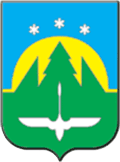 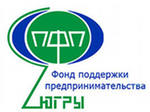 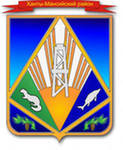 Повестка  круглого стола  «О взаимодействии контрольно-надзорных органов с предпринимательством города Ханты-Мансийска и Ханты-Мансийского района».Место проведения: г. Ханты-Мансийск (Администрация города,  каб.311)Дата проведения:  25 апреля 2013г.Время проведения: 16:00Вопросы для обсуждения:1. «Проверка пожарной безопасности: законодательная база, виды, штрафы» (надзор за выполнением  организациями и гражданами установленных требований по гражданской обороне, обеспечению пожарной безопасности)Докладчик:  представитель  ГУ МЧС России по ХМАО-Югре  2. «Проверки  соблюдения санитарного законодательства и законодательства в области зашиты прав потребителей. Докладчик: Управления Роспотребнадзора по ХМАО-Югре.  Главный государственный санитарный врач по Ханты-Мансийскому автономному округу-Югре Соловьева Майя Геннадьевна3. «Выполнение требований законодательства в области охраны окружающей среды»Докладчик:  представитель  Службы по контролю и надзору в сфере охраны окружающей среды, объектов животного мира и лесных отношений Ханты-Мансийского автономного округа - Югры (Природнадзор Югры)4. «Налоговые проверки, подход к проведению выездных налоговых проверок и  проводимые  Инспекцией контрольные мероприятия,  вкл. проверку законности осуществления предпринимательской деятельности.Докладчик:  представитель УФНС России по ХМАО-Югре5.  "Возможности дополнительного пенсионного обеспечения"Докладчик:представитель Ханты-Мансийского негосударственного пенсионного фонда 6. «Обязанности работодателей по пенсионному и медицинскому страхованию. Ставки социальных взносов и их уплата  предпринимателями  в 2013г.»Докладчик: Представитель Отделения Пенсионного фонда Российской Федерации по ХМАО-ЮгреСодокладчик: Кушникова Т.А.